МЕСТНАЯ АДМИНИСТРАЦИЯМУНИЦИПАЛЬНОГО ОБРАЗОВАНИЯ ГОРОД ПЕТЕРГОФПОСТАНОВЛЕНИЕ«28» октября 2016 г.	                                                                                                   № 109/1«О внесении изменений в Постановление местной администрации муниципального образования город Петергоф от 31.12.2015 № 217 «Об утверждении ведомственной целевой программы мероприятий, направленной на решение вопроса местного значения «Проведение работ по военно-патриотическому воспитанию граждан» на 2016 год» (с изменениями от 25.07.2016)          В соответствии с Бюджетным кодексом РФ, Постановлением местной администрации муниципального образования город Петергоф от 26.09.2013 №150 «Об утверждении Положения о Порядке разработки, реализации и оценки эффективности муниципальных программ и о Порядке разработки и реализации ведомственных целевых программ и планов по непрограммным расходам местного бюджета МО г. Петергоф» местная администрация муниципального образования город Петергоф ПОСТАНОВЛЯЕТ:1. Внести изменения в Постановление местной администрации муниципального образования город Петергоф от 31.12.2015 № 217 «Об утверждении ведомственной целевой программы мероприятий, направленной на решение вопроса местного значения «Проведение работ по военно-патриотическому воспитанию граждан» на 2016 год (с изменениями от 25.07.2016 (далее - Постановление)), изложив приложение № 1 к Постановлению в редакции согласно приложению № 1 к настоящему постановлению.2. Приложения №№ 1, 4,  6-7, 11 к ведомственной целевой программе приложения №1 к Постановлению оставить без изменений.3.   Постановление вступает в силу с момента опубликования.4.   Контроль за исполнением настоящего Постановления оставляю за собой. И.о. Главы местной администрациимуниципального образования город Петергоф               В.А. РаковаПриложение №1к Постановлению МА МО город Петергоф от 28.10.2016 109/1ВЕДОМСТВЕННАЯ ЦЕЛЕВАЯ   ПРОГРАММАмероприятий, направленная на решение вопроса местного значения «Проведение работ по военно-патриотическому воспитанию граждан» на 2016 годЦели и задачи программы: - формирование у граждан военно-патриотического сознания, высокой гражданской ответственности и любви к родному Отечеству, как одной из основ духовно-нравственного единства общества;- формирование у граждан позитивного отношения к военной службе и положительной мотивации у молодых людей относительно прохождения военной службы по призыву и контракту;- создание в муниципальном образовании г. Петергоф системы военно-патриотического воспитания граждан;- совершенствование нормативно-правового, методического и информационного обеспечения системы патриотического воспитания граждан;- внедрение в деятельность по организации патриотического воспитания граждан современных форм, методов и средств воспитательной работы;- сохранение, возрождение и развитие военных и трудовых традиций народа, Армии и Флота Российской ФедерацииЗаказчик программы (ответственный исполнитель):Местная администрация муниципального образования город Петергоф (Организационный отдел местной администрации муниципального образования город Петергоф)3. Ожидаемые конечные результаты реализации целевой программы: Приобретение (изготовление) подарочно-сувенирной продукции в количестве 384 шт.Приобретение цветочной продукции в количестве 1928 шт.Организация доставки – 5 усл.Организация кинолектория – 6 усл.             4. Сроки реализации целевой программы: 1-4 квартал 2016 года             Перечень мероприятий целевой программы, ожидаемые конечные результаты реализации и необходимый объём финансирования:Приложение №1: Сметный расчет к пункту 1 программы «Участие в торжественно-траурных мероприятиях (возложение цветов и венков): День снятия блокады Ленинграда, День освобождения Петергофа, День Победы, День памяти и скорби, День памяти жертв блокады, День высадки морского десанта» - в 1-м экз. на 2-х листах;Приложение №3: Сметный расчет к пункту 3 программы «Участие в организации и проведении   фестиваля инсценированной патриотической песни «Я люблю тебя, Россия», посвященном Дню защитника Отечества» - в 1-м экз. на 1-м листе;Приложение №4: Сметный расчет к пункту 4 программы «Участие в организации и проведении открытого Кубка Северо – Запада по рукопашному бою направление «Свободный стиль», посвященного 26-ой годовщине вывода Советских войск из Афганистана и памяти погибших воинов» - в 1-м экз. на 1-м листе;Приложение №5: Сметный расчет к пункту 5 программы «Участие в организации военно-патриотических соревнований «Петергофский десант»» - в 1-м экз. на 1-м листе;Приложение №6: Сметный расчет к пункту 6 программы «Участие в организации и проведении оборонно – спортивной и туристической игры «Зарница» - в 1-м экз. на 1-м листе;Приложение №7: Сметный расчет к пункту 7 программы «Участие в проведении Дня призывника» - в 1-м экз. на 1-м листе;Приложение №9: Сметный расчет к пункту 9 программы «Участие в организации и проведении торжественной церемонии приведения к клятве кадетов МЧС» -  в 1-м экз. на 1-м листе;Приложение №10: Сметный расчет к пункту 10 программы «Организация доставки ветеранов, детей, подростков и молодежи муниципального образования город Петергоф к местам проведения мероприятий военно- патриотической направленности» - в 1-м экз. на 1-м листе;Приложение №11: Сметный расчет к пункту 12 программы «Организация и проведение кинолекториев с показом патриотических и краеведческих  фильмов, созданных на средства муниципального образования город Петергоф» - в 1-м экз. на 1-м листе;Приложение № 3 к целевой программе Сметный расчет к пункту 3 программы«Участие в организации и проведении   фестиваля инсценированной патриотической песни «Я люблю тебя, Россия», посвященном Дню защитника Отечества»Руководитель структурного подразделения - начальник организационного отдела местной администрации МО г. Петергоф                                                        Н.И. ЗимаковаПриложение № 5 к целевой программеСметный расчет к пункту 5 программы«Участие в организации военно - патриотических соревнований «Петергофский десант»Руководитель структурного подразделения - начальник организационного отдела местной администрации МО г. Петергоф                                                        Н.И. ЗимаковаПриложение № 9 к целевой программе Сметный расчет к пункту 9 программы«Участие в организации и проведении торжественной церемонии приведения к клятве кадетов МЧС»Руководитель структурного подразделения - начальник организационного отдела местной администрации МО г. Петергоф                                                        Н.И. ЗимаковаПриложение № 10 к целевой программе Сметный расчет к пункту 10 программы«Организация доставки ветеранов, детей, подростков и молодежи муниципального образования город Петергоф к местам проведения мероприятий военно- патриотической направленности»Руководитель структурного подразделения - начальник организационного отдела местной администрации МО г. Петергоф                                                        Н.И. ЗимаковаУтверждено регламентом местной администрацииМО г.ПетергофЛИСТ СОГЛАСОВАНИЯ        ПРОЕКТА   постановления местной администрации муниципального образования город Петергоф 1. Наименование документа: О внесении изменений в Постановление местной администрации муниципального образования город Петергоф от 31.12.2015 №177 «Об утверждении ведомственной целевой программы мероприятий, направленной на решение вопроса местного значения «Проведение работ по военно-патриотическому воспитанию граждан» на 2016 год»2. Проект подготовлен (наименование отдела): организационный отдел.3. Лицо (разработчик документа), ответственное за согласование проекта (должность, ФИО): руководитель  структурного подразделения  - начальник организационного отдела  Зимакова Н.И.4.Отметка о согласовании с должностными лицами, структурными подразделениями:ЗАРЕГИСТРИРОВАНО: № _________  от  «______»_______________2016 год.РАЗОСЛАНО:  в дело-1экз.                           в прокуратуру- 1экз.                           по принадлежности-1экз.Утверждено      И.о.Главы МА МО  г.Петергоф_______________/В.А. Ракова/                           «___»_______________201_г.№п/пНаименование мероприятияОжидаемые конечные результатыОжидаемые конечные результатыСрок исполнения мероприятияНеобходимый объём финансирования(тыс.руб.)№п/пНаименование мероприятияЕдиница измеренияКол-воСрок исполнения мероприятияВсегоУчастие в торжественно-траурных мероприятиях (возложение цветов и венков):День снятия блокады Ленинграда, День освобождения Петергофа, День защитника Отечества, День Победы, День памяти и скорби, День памяти жертв блокады, День высадки морского десанташт.19281-4 кварталы110,03.Участие в организации и проведении   фестиваля инсценированной патриотической песни «Я люблю тебя, Россия», посвященном Дню защитника Отечествашт.201 квартал14,84.Участие в организации и проведении открытого Кубка Северо – Запада по рукопашному бою направление «Свободный стиль», посвященного 26-ой годовщине вывода Советских войск из Афганистана и памяти погибших воиновшт.321 квартал30,05.Участие в организации военно-патриотических соревнований «Петергофский десант»шт.683-4 квартал20,06.Участие в организации и проведении оборонно – спортивной и туристической игры «Зарница» шт.903-4 квартал45,07.Участие в проведении Дня призывникашт.401-4 квартал40,09.Участие в организации и проведении торжественной церемонии приведения к клятве кадетов МЧСшт.1343-4 квартал48,010.Организация доставки ветеранов,детей, подростков и молодежи муниципального образования город Петергоф к местам проведения мероприятий военно- патриотической направленностиусл.51-4 квартал46,411.Организация и проведение кинолекториев с показом патриотических и краеведческих фильмов, созданных на средства муниципального образования Петергофусл.61-4 кварталы90,0Итого444,2№п/пНаименование товараКол-воЕд.Стоимость за ед. товара, руб.Общая стоимость, руб.1Кубок RUS4 B Чаша круглая Триколор, высота 26 см4шт.930,003720,002Кубок RUS4 C Чаша круглая Триколор, высота 26 см8шт.780,006240,003Кубок RUS4 D Чаша круглая Триколор, высота 26 см8шт.605,004840,00 Итого: 2014 800,00№п/пНаименование товараЕд.изм.Кол-воСумма,руб.1.Спортивный инвентарь для плавания, в том числе:-очки для плавания - шапочка для плаванияшт.6820 000,00Итого:шт. 6820 000,00№п/пНаименование товараКол-воЕд.измеренияЦеназа ед.руб.Стоимость,руб.1. Расходы на приобретение подарочно - сувенирной продукции для вручения  детям и подросткам, проживающим на территории МО город Петергоф – участникам торжественной церемонии приведения к клятве кадетов МЧС России  1. Расходы на приобретение подарочно - сувенирной продукции для вручения  детям и подросткам, проживающим на территории МО город Петергоф – участникам торжественной церемонии приведения к клятве кадетов МЧС России  1. Расходы на приобретение подарочно - сувенирной продукции для вручения  детям и подросткам, проживающим на территории МО город Петергоф – участникам торжественной церемонии приведения к клятве кадетов МЧС России  1. Расходы на приобретение подарочно - сувенирной продукции для вручения  детям и подросткам, проживающим на территории МО город Петергоф – участникам торжественной церемонии приведения к клятве кадетов МЧС России  1. Расходы на приобретение подарочно - сувенирной продукции для вручения  детям и подросткам, проживающим на территории МО город Петергоф – участникам торжественной церемонии приведения к клятве кадетов МЧС России  1. Расходы на приобретение подарочно - сувенирной продукции для вручения  детям и подросткам, проживающим на территории МО город Петергоф – участникам торжественной церемонии приведения к клятве кадетов МЧС России  1.1Знак «Кадет МЧС России»67 Шт.400,0026 800,001.2Шарф  двухслойный с нанесением логотипа (символика МЧС России)67Шт.315,0021 105,00Итого:13447 905,00№НаименованиеКол-во Ценаза ед.Общая стоимостьруб.1.Организация доставки детей,  жителей МО г. Петергоф по маршруту:Петергоф, ул. Ботаническая, д.8 -Ломоносов, Красная слобода (Малая Пискаревка)-Петергоф, ул. Ботаническая, д. 8. Торжественный митинг, посвященный Дню полного освобождения Ленинграда от фашистской блокады. 1 усл.8 000,008 000,002.Организация доставки детей, жителей МО г. Петергоф по маршруту: Петергоф, ул. Ботаническая, д. 8 - город Ломоносов, Стелла города воинской славы- Петергоф, ул. Ботаническая, д. 8. Торжественный митинг, посвященный Дню Победы советского народа в Великой Отечественной войне 1941-1945 г.1усл.8 000,008 000,003.Организация доставки детей, жителей МО г. Петергоф по маршруту:Петергоф, ул. Самсониевская, д. 3 - Ленинградская область, Гостилицы, гора Колокольня - Санкт-Петербург, город Петергоф, ул. Самсониевская, д. 3. Урок Мужества на мемориалах, входящих в Зеленый пояс славы.1 усл.11 200,00 11 200,004.Организация доставки детей, жителей МО г. Петергоф по маршруту:Петергоф, ул. Ботаническая, д. 8 - город Ломоносов, Красная слобода (Малая Пискаревка) - Санкт-Петербург, город Петергоф, ул. Ботаническая, д. 8 (15 ветеранов и 30 школьников). Торжественный траурный митинг, посвященный Дню памяти и скорби - началу блокады Ленинграда. 1усл.8 000,008 000,005.Организация доставки детей, жителей МО г. Петергоф по маршруту:Петергоф, ул. Самсониевская, д. 3 - Кронштадт - Петергоф, ул. Самсониевская, д. 3. Торжественно-траурный митинг, посвященный 75-летию высадки морского десанта. 1 усл.11 200,0011 200,00ИТОГО: 46 400,00Наименование органа, подразделения, ФИО должностного лицаДата поступленияКраткое содержание замечаний, подпись, датаЗамечание устраненоЗаместитель главы местной администрацииРакова В.А.Начальник ФЭОКостарева А.В.Начальник отдела закупок и юридического сопровожденияЕгорова Т.С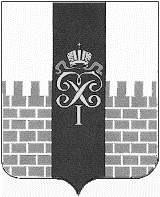 